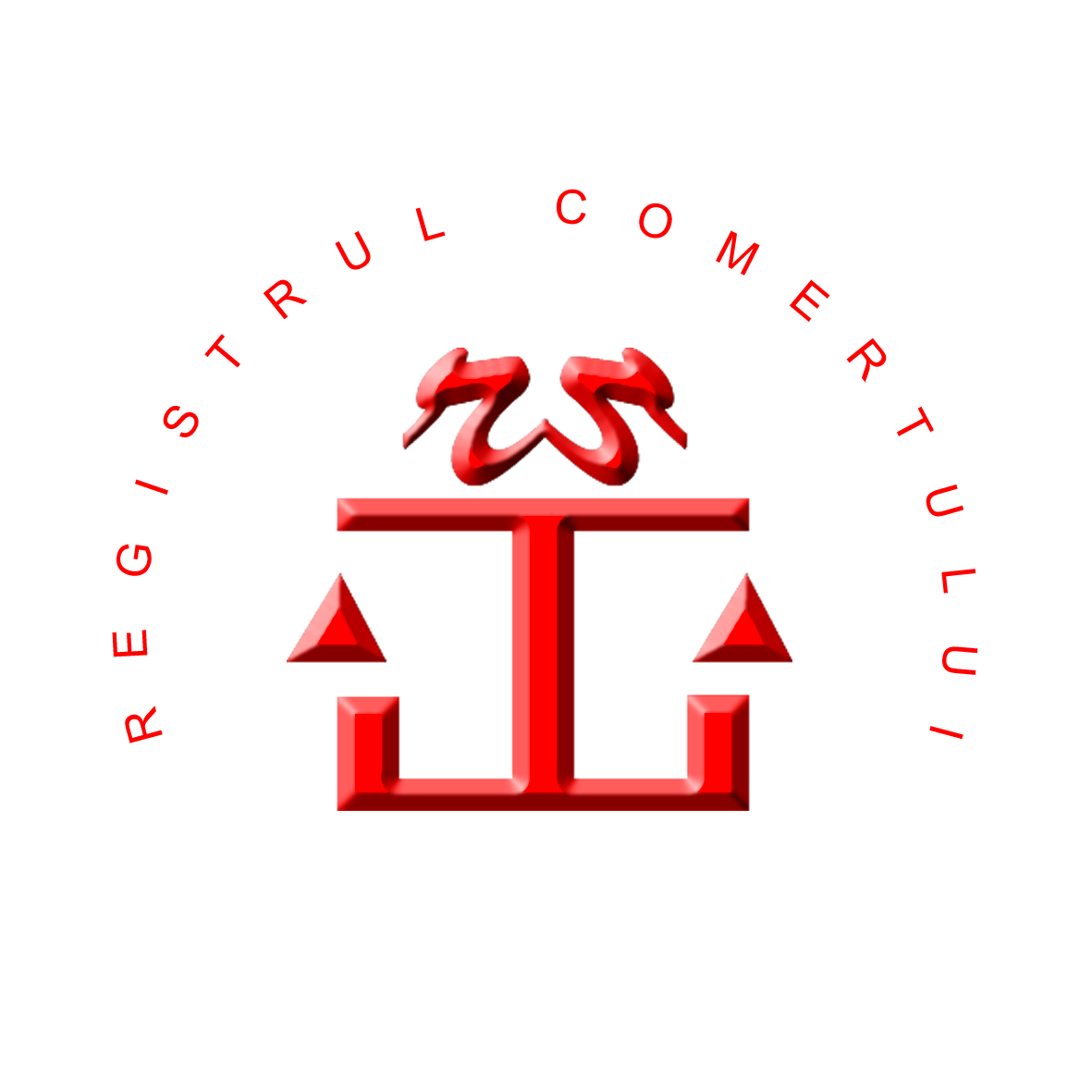 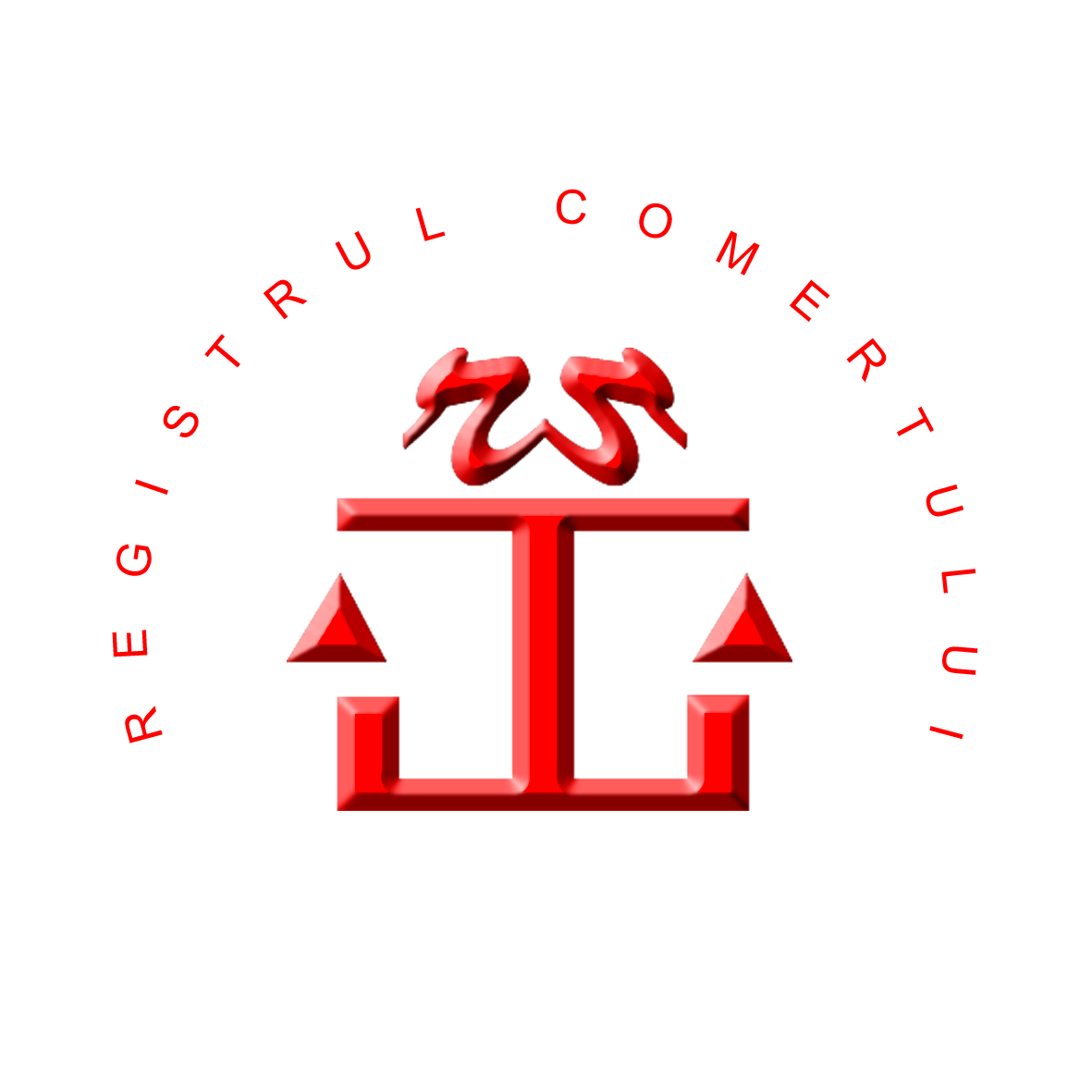 CHESTIONAR pentru accesul în sediile ONRC/ORCTNume şi prenume ………………………………………………………………………………………………….................		Localitatea de domiciliu ……………………………………………………………………………………………………….	CNP ………………………………..……………..	1.	Aţi fost diagnosticat/spitalizat/externat în ultimele 14 zile cu COVID-19, vă aflaţi în carantină sau izolare pentru suspiciune de infectare cu COVID-19 ori s-a dispus de către autorităţile competente să efectuaţi un test pentru COVID-19 şi încă nu aţi primit rezultatul acestuia?DA, respectiv……………………………………………………………………………………………………./NU2.	Ați călătorit în ultimele 14 zile în străinătate, într-o tară dintre cele clasificate cu risc pentru infecţia cu COVID-19 - zona roşie si zona galbenă - sau în alte zone din străinătate sau naționale, cu potențial risc. Dacă da, precizaţi în ce zonă.DA (şi unde)………………………………………………………………………………………………………/NU3.	Aţi interacţionat în ultimele 14 zile cu persoane infectate sau suspecte a fi infectate cu Coronavirus SARS-CoV-2 (COVID-19), indiferent de situaţie, inclusiv în cadrul unor unităţi medicale în care aţi fost spitalizat/tratat?DA (şi unde)……………………………………………………………………………………………/ NU, din câte cunosc4. Aţi avut în ultimele 14 zile una sau mai multe dintre următoarele simptome:5.	Se află vreuna dintre persoanele împreună cu care locuiţi/gospodăriţi în vreuna dintre situaţiile prevăzute la pct.1 – 4 ?Da, respectiv…………………………………………………………………………………………… /NU, din câte cunosc	Am luat cunoştinţă de faptul că nerespectarea măsurilor privitoare la prevenirea sau combaterea bolilor infectocontagioase se sancţionează conform art. 352 din Codul penal şi a art. 34 lit. m) din H.G. nr. 857/2011 privind stabilirea şi sancţionarea contravenţiilor la normele din domeniul sănătăţii publice, cu modificările şi completările ulterioare, alte acte normative incidente, după caz. Data completării,											Semnătura,FebrăDANUDificultatea de a înghiţiDANUDificultatea de a respiraDANUDureri musculareDANUTuse intensăDANU